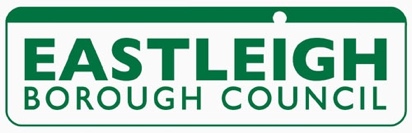 Eastleigh Borough Council is committed to helping local business survive through and beyond the Covid-19 outbreak. This application form is aimed at businesses that were not eligible for the earlier two business grants announced by the Treasury.  In order for us to assess your organisation for support, please complete this form and send to: covid19discretionarygrants@eastleigh.gov.uk and include your company name in the subject line of your covering email.Everything you tell us will be treated confidentially and we will only share data with other government institutions as anonymous elements of aggregated statistics.Local Government Discretionary Grant 2020Business Name:‘Trading as’ name:  Website:Business Registration No. or Council Tax reference:VAT number if applicable:UTR number if applicable:Bank Sort code and account number:Contact personnel:NameContact personnel:EmailContact personnel:MobileContact personnel:Contact personnel:NameContact personnel:EmailContact personnel:MobileAddresses and postcodes of all premises in the borough of Eastleigh:Addresses and postcodes of all premises in the borough of Eastleigh:Please supply accounts or bank statements as supporting documentation for the following (Copies of accounts for 2018 and 2019 to be provided if available):Please supply accounts or bank statements as supporting documentation for the following (Copies of accounts for 2018 and 2019 to be provided if available):Total income for March, April and May 2018Total income for March, April and May 2019Total income for March, April and May 2020Number of years your organisation has been trading: Number of years your organisation has been trading: Number of employees (if any are part time, please compute total hours per week or total FTE (full time equivalents): Number of employees (if any are part time, please compute total hours per week or total FTE (full time equivalents): Total annual staff costs:Total annual staff costs:Other significant business outlays:Other significant business outlays:For Bed and Breakfast only:Please give number of rooms per establishment.For Bed and Breakfast only:Please give number of rooms per establishment.For Market Traders only: Please give details of any permanent structures you have registered with Eastleigh Borough Council?Please give the number of days per week that you actively trade in the borough:For Market Traders only: Please give details of any permanent structures you have registered with Eastleigh Borough Council?Please give the number of days per week that you actively trade in the borough:Principal suppliers:Principal suppliers:Anticipated impact of the Coronavirus outbreak on your business:Anticipated impact of the Coronavirus outbreak on your business:Declaration:I/we confirm that our business and/or its directors are not in receipt of/or eligible for support from any central government COVID-related scheme such as: Self-Employment Income Support Scheme Small Business Grant Fund Retail, Hospitality and Leisure Grant The Fisheries Response Fund Domestic Seafood Supply Scheme (DSSS). The Zoos Support Fund The Dairy Hardship Fund Signed:                                                                 Date: Name: Declaration:I/we confirm that our business and/or its directors are not in receipt of/or eligible for support from any central government COVID-related scheme such as: Self-Employment Income Support Scheme Small Business Grant Fund Retail, Hospitality and Leisure Grant The Fisheries Response Fund Domestic Seafood Supply Scheme (DSSS). The Zoos Support Fund The Dairy Hardship Fund Signed:                                                                 Date: Name: State Aid Declaration:The United Kingdom left the EU on 31 January 2020, nonetheless under the Withdrawal Agreement the State aid rules continue to apply during a transition period, subject to regulation by the EU Commission. Eastleigh Borough Council must be satisfied that all State aid requirements have been fully met and complied with when making grant payments, including, where required, compliance with all relevant conditions of the EU State aid De-Minimis Regulation, the EU Commission Temporary Framework for State aid measures to support the economy in the current COVID-19 outbreak, the approved COVID-19 Temporary Framework for UK Authorities, and any relevant reporting requirements to the EU Commission. Payments of up to and including £10,000 can be provided under the De Minimis rules, meaning applicants can receive up to €200,000 of aid within a three year period.  Payments of up to and including £25,000 (or where the De Minimis threshold has been reached) should be paid under the COVID-19 Temporary Framework for UK Authorities. By signing the below declaration, you confirm you will not breach ‘state aid; limits by receiving a grant payment from Eastleigh Borough Council. Signed:                                                                 Date: Name: State Aid Declaration:The United Kingdom left the EU on 31 January 2020, nonetheless under the Withdrawal Agreement the State aid rules continue to apply during a transition period, subject to regulation by the EU Commission. Eastleigh Borough Council must be satisfied that all State aid requirements have been fully met and complied with when making grant payments, including, where required, compliance with all relevant conditions of the EU State aid De-Minimis Regulation, the EU Commission Temporary Framework for State aid measures to support the economy in the current COVID-19 outbreak, the approved COVID-19 Temporary Framework for UK Authorities, and any relevant reporting requirements to the EU Commission. Payments of up to and including £10,000 can be provided under the De Minimis rules, meaning applicants can receive up to €200,000 of aid within a three year period.  Payments of up to and including £25,000 (or where the De Minimis threshold has been reached) should be paid under the COVID-19 Temporary Framework for UK Authorities. By signing the below declaration, you confirm you will not breach ‘state aid; limits by receiving a grant payment from Eastleigh Borough Council. Signed:                                                                 Date: Name: 